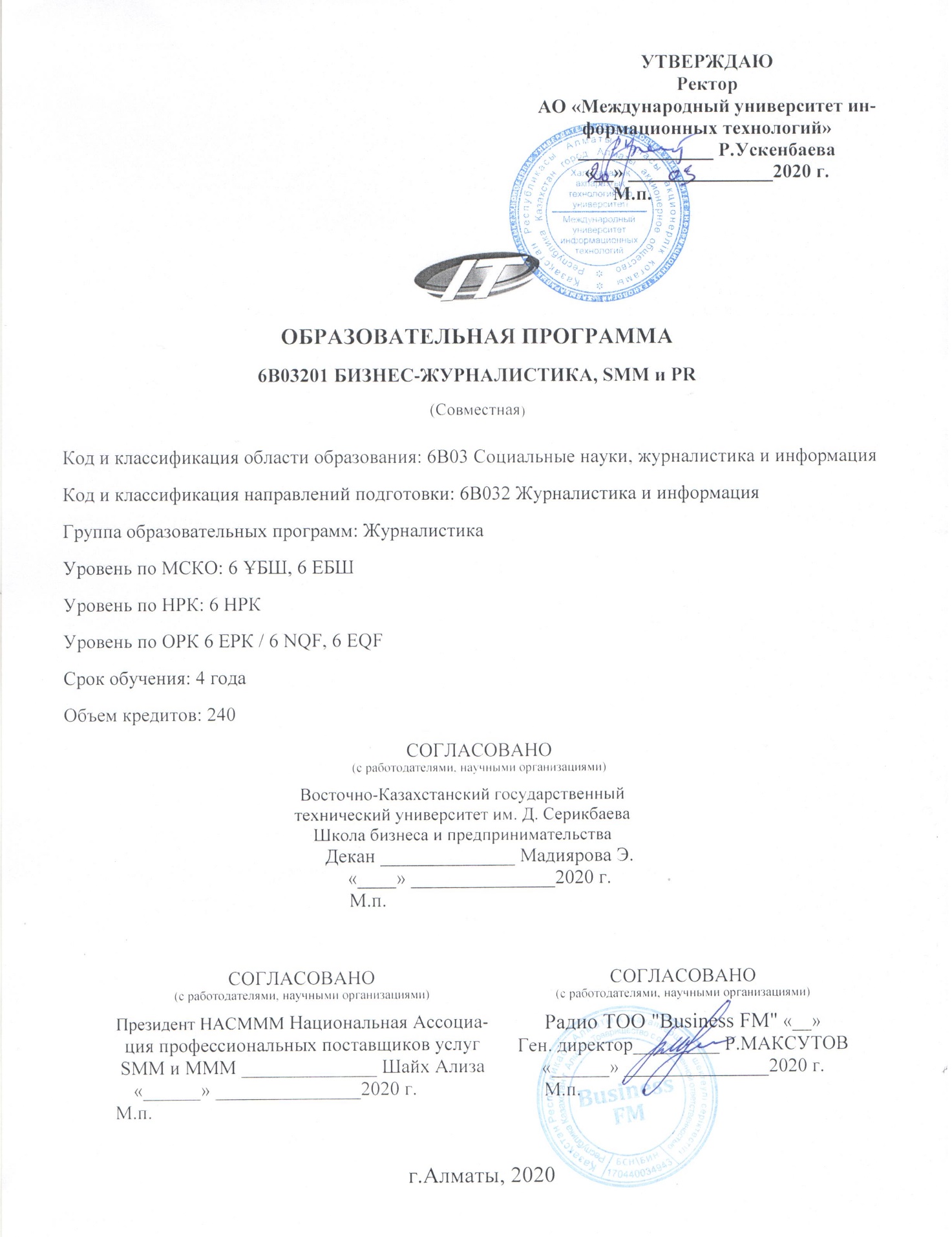 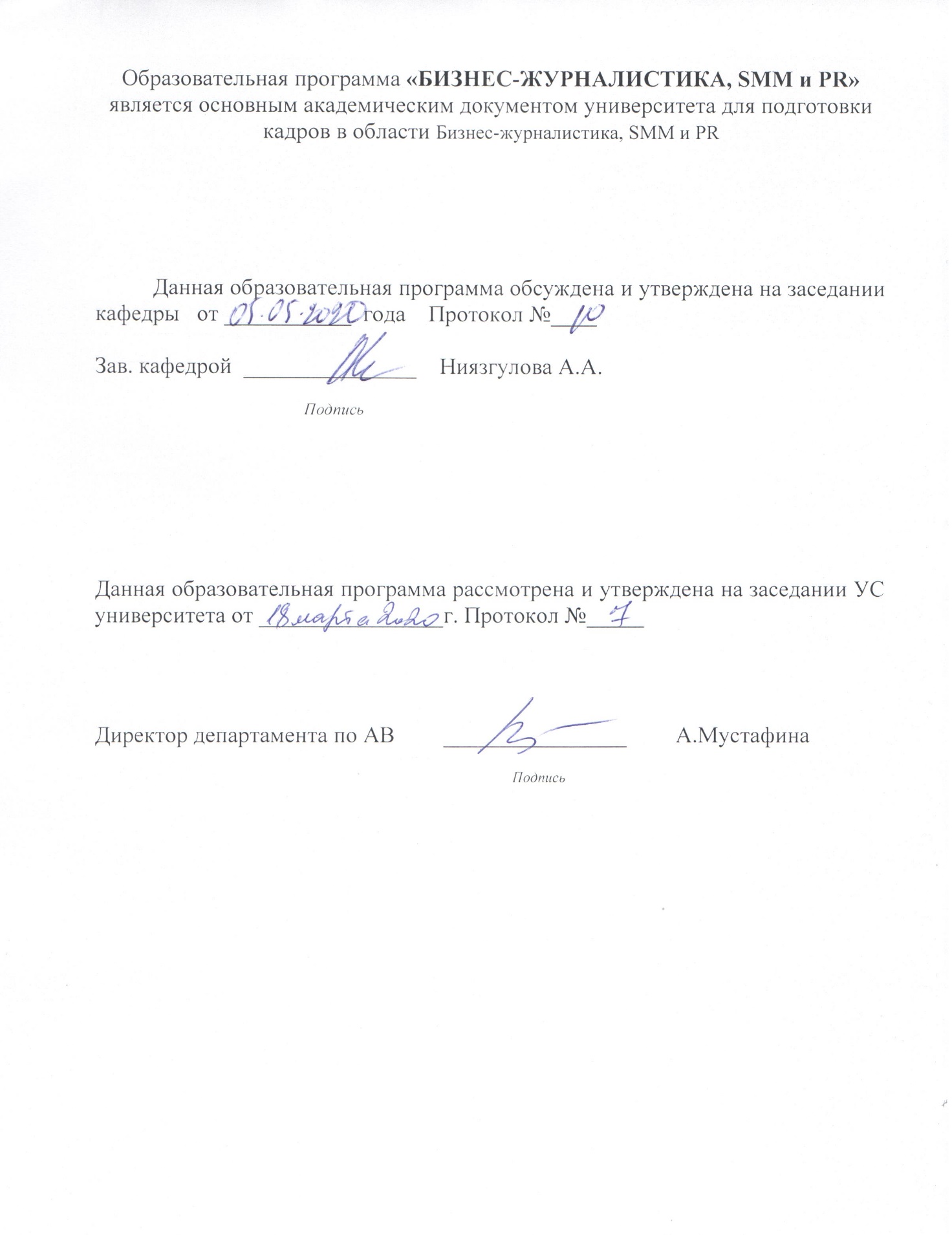 Список сокращений и обозначенийБК	Базовая компетенцияБМ	Базовый модульВО	Высшее образованиеГОСО	Государственный общеобязательный стандарт образованияЕКР	Европейская квалификационная рамкаЕФО	Европейский фонд образованияЗУН	Знания, умения, навыкиНКЗ	Национальный классификатор занятийНРК	Национальная рамка квалификацийНСК	Национальная система квалификацийОГМ	Общегуманитарный модульОМ	Общий модульОП	Образовательная программаОПМ	Общепрофессиональный модульОРК	Отраслевая рамка квалификацийОК	Общеобразовательная компетенцияПС	Профессиональный стандартПВО	Послевузовское образованиеПК	Профессиональная компетенцияПМ	Профессиональный модульРГ	Рабочая группаРК	Республика КазахстанРО	Результат обученияСМ	Специальный модульСМК	Система менеджмента качестваСЭМ	Социально-экономический модульЮНЕСКО	United Nations Educational, Scientific and Cultural Organization/UNESCO	специализированное учреждение Организации ОбъединённыхНаций по вопросам образования, науки и культуры.Cedefop	European Centre for the Development of Vocational TrainingDACUM	от англ. Developing CurriculumECVET	European Credit System for vocational education and trainingEQAVET	European Quality Assurance in Vocational Education and TrainingENQA	EuropeanAssociationforQualityAssuranceinHigherEducation/Европей-ская ассоциация по обеспечению качества в высшем образованииESG	Standards and Guidelines for Quality Assurance in the European HigherEducation AreaFIBAA	Международное агентство (некоммерческий фонд) по аккредитациии экспертизе качества высшего образования (г. Бонн, Германия)IQM-HE	Internal Quality Management in Higher EducationTACIS	Technical Assistance for the Commonwealth of Independent StatesWSI	WorldSkills International1. Описание образовательной программыСпецифика преподавания журналистских дисциплин требует не только постоянного обновления в соответствии с новыми требованиями времени, но и абсолютно новых подходов к разработке образовательных программ. Электронное окружение стало открытой социальной системой, в которую входят как производители, так и потребители массовой информации.  Поэтому современные медиа должны выступать не только как полноценный институт, но и как технологическая площадка, активно влияющая на социальную жизнь и другие институты общества. Медиа рынок должен придерживаться концепции грамотного интернет-пользователя и специалиста, отвечающего всем требованиям новых коммуникационных и маркетинговых отношений. В связи с этим возникла насущная необходимость создания ОП Бизнес-журналистика, SMM и PR, которая бы полностью охватывала тренды современного информационного рынка. Потребность в специализации данного направления обусловлена тем, что в медийной среде быстрыми темпами развиваются smart-технологии, включающие в себя обработку и классификацию специализированной информации, облачный сервис, эконометрику, инновационные подходы в управлении медиабизнесом, развитие медиаменеджмента в соответствии с информатизацией и структурой новых медиа и социальных сетей. В области Бизнес-журналистики реализуется программа обучения по журналистике, ориентированная на цифровые медиа, социальные сети, блогинг и социальный медимаркетинг, управленческие технологии в области медиапроизводства. Помимо обучения основным навыкам современного журналиста студент овладеет знаниями по программированию, технологиям дизайна и веб-дизайна, цифрового маркетинга, интерактивной инфографике, информационной безопасности. За счет измененного формата выпускной работы студенты МУИТ имеют возможность коммерциализации своих дипломных проектов. Это открывает широкие горизонты для индустриализации Казахстана, так как будущие специалисты готовы не только доказать свои высокие знания, но и применять граничные междисциплинарные умения, в срок представлять конечный продукт.  	Акцент при подготовке специалистов для медиаиндустрии делается на  практическую составляющую, на  междисциплинарное образование и синтез различных областей исследований – цифрового контента, IT- технологий, радиовещания,  телевидения, рекламы и связей с общественностью, маркетинга, менеджмента, деловой журналистики.2. Цель и задачи образовательной программыЦель ОП - Качественная подготовка востребованных высококвалифицированных работников сферы медиарынка, специализирующихся в области деловой,  экономической журналистики и социального медиамаркетинга, обладающих необходимыми навыками и компетенциями для управления медиапредприятием, владеющих современными навыками маркетинга и управления в рамках медиабизнеса и связей с общественностью..Задачи ОП: 1. Подготовить мультимедийного журналиста, готового работать в условиях современного newsroom, имеющего навыки работы в глобальном интернет -пространстве, который обладает не только знаниями в сфере деловой журналистики, но и в медиабизнесе, ИКТ, экономике. подготовка 2. Знание информационных потребностей аудитории, умение распознавать аудиторию и работать с ней; 3. Владеть технологиями связей с общественностью, маркетинговыми и рекламными стра-тегиями, понимать технологию SEO – продвижения масс-медиа, а также систему ценно-стей целевой аудитории;4. Знание систем управления контентом, создание полноценных информационно-аналитических сюжетов и программ. Владение навыками нарезки видео, закадрового озвучивания, размещения в Интернете, создания аудиосюжетов, подкастов;5. Способность в рамках отведенного бюджета времени создавать востребованные матери-алы, ориентированные на размещение в социальных сетях, создавать качественный кон-тент для деловых СМИ, для различных социальных площадок и сайтов, владеть техноло-гиями его создания и размещения на медиаплатформах, используя различные форматы: фото-, аудио-, видео, мультимедийные технологии. 6. Знание современных экономических концепций, новых форм организации информаци-онных предприятий, современной системы бизнес-коммуникации, владение навыками анализа современной бизнес-среды и социального маркетинга 7. Знание типологии деловых изданий, специфики дизайна деловых изданий, методов и форм деятельности PR-структур, способов взаимодействия СМИ и бизнеса, демонстриро-вать на практике навыки и умения, необходимые для полноценной профессиональной деятельности в области Бизнес-журналистики, SMM и PR 8. Ориентироваться в дизайне сайтов и создавать удобные тексты для сетевых изданий, оп-тимизировать тексты для поисковых систем, знать, как писать SEO-тексты и готовность применять эти знания в профессиональной деятельности3. Требования к оценке результатов обучения образовательной программыВ качестве оценки результатов обучения используется следующие формы экзаменов: письменный экзамен (ответы на листах), устный экзамен (по билетам), проект (сдача творческого проекта), комплексный (тест/письменный/устный+др). В соответствии с таблицей 1 рекомендуется следующее соотношение форм экзаменов:Таблица 1Дисциплины, выносимые на государственный экзамен: «Введение в журналистику» или «Телерадиожурналистика», «Правовые основы журналистики» или «История казахской журналистики», «Дизайн и верстка», «Технология создания и продвижения рекламы».Итоговая аттестация заканчивается защитой дипломного проекта.4. Паспорт образовательной программы4.1 Общие сведения4.2 Матрица соотнесения результатов обучения образовательной программы с формируемыми компетенциями4.3. Сведения о дисциплинах 4.4.  Перечень модулей и результатов обученияНаименование образовательной программы: Бизнес-журналистика, SMM & PRКвалификация: бакалавр социальных наук5. Учебный план образовательной программы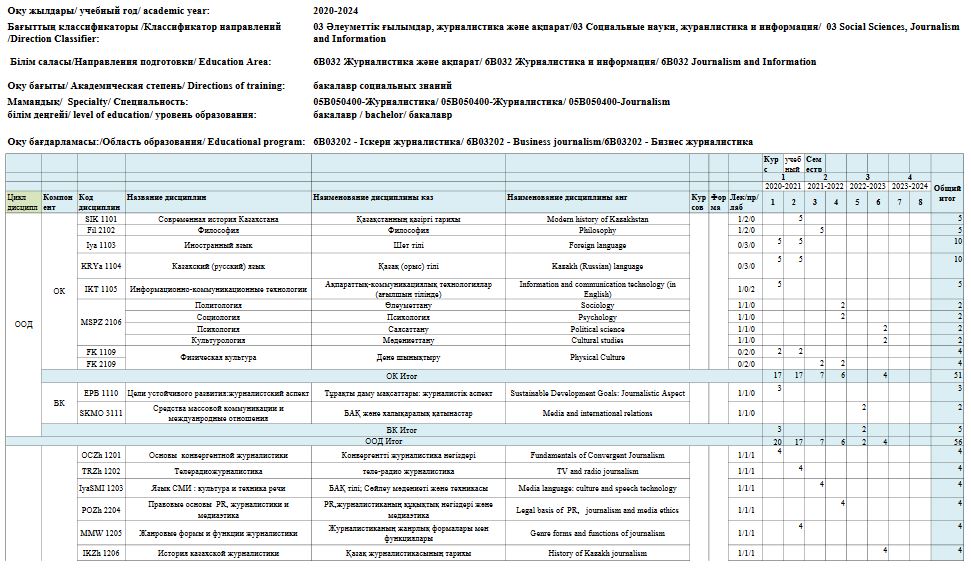 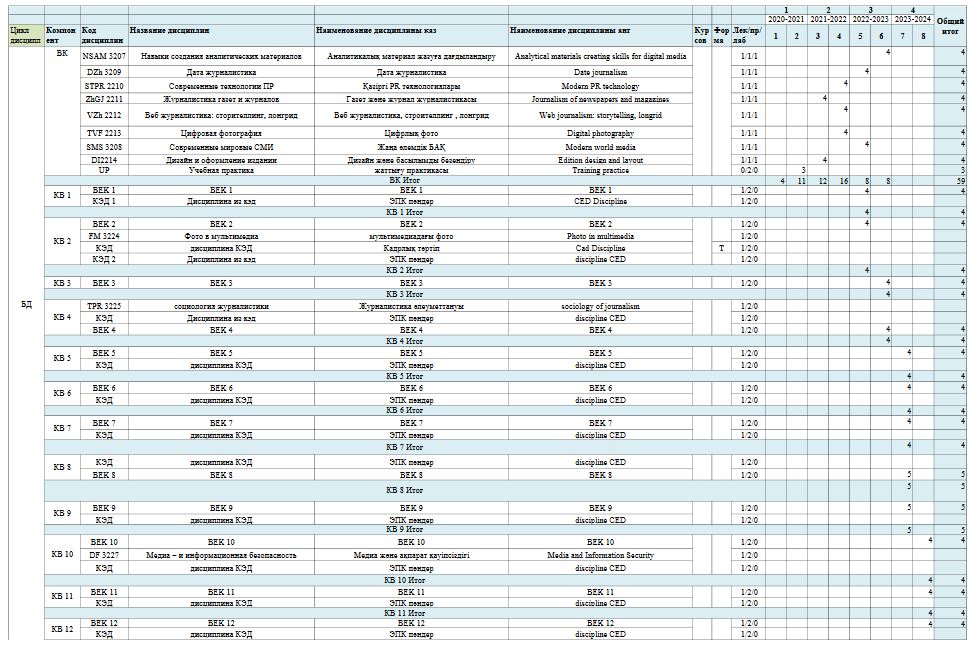 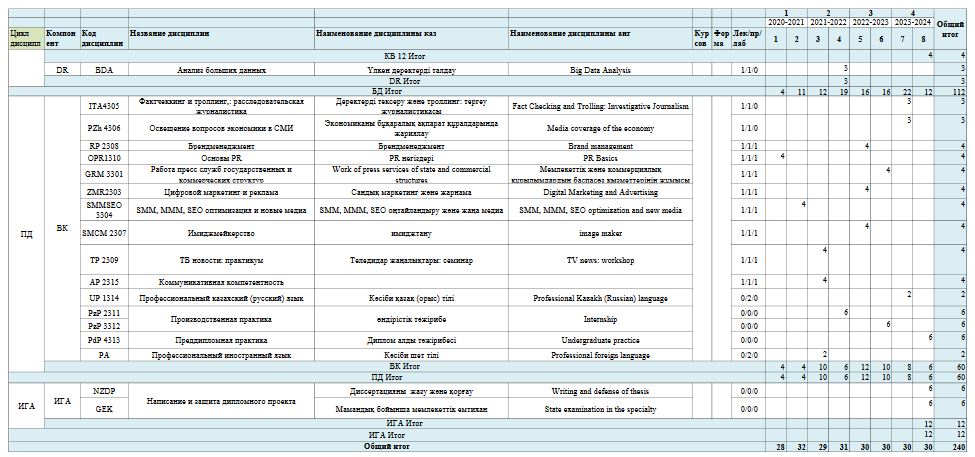 6. Дополнительные образовательные программы (Minor)7. Лист согласования с разработчикамиШифр и наименование образовательной программы: 6В03201 - «Бизнес-журналистика, SMM & PR» №Форма экзаменовРекомендуемая доля, %1Письменный30%2Устный30%3Проект30%4Комплексный10%№Название поляПримечание1Код и классификация области образования 6B03 Социальные науки, журналистика и информация2Код и классификация направлений подготовки  6B032 Журналистика и информация3Группа образовательных программ Группа образовательных программ высшего образования, требующих специальной и (или) творческой подготовки. Приказ МОН (2018 г.) 4Наименование образовательной программы6B03201 БИЗНЕС-ЖУРНАЛИСТИКА, SMM и PR 5Краткое описание образовательной программыСовместная ОП с Восточно-казахстанским государственным техническим университетом им. Д. Серикбаева.  ОП Бизнес-журналистика, SMM и PR реализует обучение по специфике деловой журналистики, ориентируясь на цифровые медиа, социальные сети, блогинг и социальный медимаркетинг, управленческие технологии в области медиапроизводства. Помимо обучения основным навыкам современного журналиста студент овладеет знаниями по программированию, технологиям дизайна и веб-дизайна, цифрового маркетинга, интерактивной инфографике, информационной безопасности. 6Цель ОП Качественная подготовка востребованных высококвалифицированных работников сферы медиарынка, специализирующихся в области деловой,  экономической журналистики и социального медиамаркетинга, обладающих необходимыми навыками и компетенциями для управления медиапредприятием, владеющих современными навыками маркетинга и управления в рамках медиабизнеса и связей с общественностью.7Уровень по МСКО 68Уровень по НРК 69Уровень по ОРК 610Перечень компетенций ОП:Формируется матрица соотнесения  результатов обучения по образовательной программе с формируемыми компетенциями (приложение 2.1)ОК1 Способность использовать знания о закономерностях исторического развития общества в его экономических, политических, философских и культурологических аспектах для формирования гражданской и мировоззренческой  позиции; ОК2 Способность осуществлять коммуникации на родном и иностранном языках на профессиональном уровне.ОК3 Способность применять знания в области IT-технологий для развития умения и навыков работы с компьютерными программами и мобильными приложениями.БК1 Способность к эффективной коммуникации в устной и письменной формах  для решения задач межличностного и межкультурного взаимодействия; умение логически верно и аргументировано строить устную и письменную речь, вести дискуссию, владение технологиями создания  медиатекста и стилистическими нормами языка. БК2 Быть способными полноценно реализовывать творческий потенциал конвергентного журналиста  БК3 Способность адекватно оценивать потребности медиарынка и тенденции общественного мненияБК4 Способность к профессиональной реализации в качестве интеллектуального индивидуума с широким кругозором и глубокими знаниями .   БК5  Способность анализировать и ориентироваться в медийном дискурсе правового, политического и экономического поля социума,  учитывая современные медиакоммуникационные и процессы .  ПК 1 Способность в рамках отведенного бюджета времени создавать востребованные материалы, ориентированные на размещение в социальных сетях, создавать качественный контент для деловых СМИ, для различных социальных площадок и сайтов, владеть технологиями его создания и размещения на медиаплатформах, используя различные форматы: фото-, аудио-, видео, мультимедийные технологии.ПК2 Знание современных экономических концепций, новых форм организации информационных предприятий, современной системы бизнес-коммуникации, владение навыками анализа современной бизнес-среды и  социального маркетингаПК3 Знание типологии деловых изданий, специфики дизайна деловых изданий, методов и форм деятельности PR-структур, способов взаимодействия СМИ и бизнеса, демонстрировать на практике навыки и умения, необходимые для полноценной профессиональной деятельности в области Бизнес-журналистики, SMM и PRПК 4 Ориентироваться в дизайне сайтов и создавать удобные тексты для сетевых изданий, оптимизировать тексты для поисковых систем, знать, как писать SEO-тексты и готовность применять эти знания в профессиональной деятельностиПеречень компетенций ОП:Формируется матрица соотнесения  результатов обучения по образовательной программе с формируемыми компетенциями (приложение 2.1)ОК1 Способность использовать знания о закономерностях исторического развития общества в его экономических, политических, философских и культурологических аспектах для формирования гражданской и мировоззренческой  позиции; ОК2 Способность осуществлять коммуникации на родном и иностранном языках на профессиональном уровне.ОК3 Способность применять знания в области IT-технологий для развития умения и навыков работы с компьютерными программами и мобильными приложениями.БК1 Способность к эффективной коммуникации в устной и письменной формах  для решения задач межличностного и межкультурного взаимодействия; умение логически верно и аргументировано строить устную и письменную речь, вести дискуссию, владение технологиями создания  медиатекста и стилистическими нормами языка. БК2 Быть способными полноценно реализовывать творческий потенциал конвергентного журналиста  БК3 Способность адекватно оценивать потребности медиарынка и тенденции общественного мненияБК4 Способность к профессиональной реализации в качестве интеллектуального индивидуума с широким кругозором и глубокими знаниями .   БК5  Способность анализировать и ориентироваться в медийном дискурсе правового, политического и экономического поля социума,  учитывая современные медиакоммуникационные и процессы .  ПК 1 Способность в рамках отведенного бюджета времени создавать востребованные материалы, ориентированные на размещение в социальных сетях, создавать качественный контент для деловых СМИ, для различных социальных площадок и сайтов, владеть технологиями его создания и размещения на медиаплатформах, используя различные форматы: фото-, аудио-, видео, мультимедийные технологии.ПК2 Знание современных экономических концепций, новых форм организации информационных предприятий, современной системы бизнес-коммуникации, владение навыками анализа современной бизнес-среды и  социального маркетингаПК3 Знание типологии деловых изданий, специфики дизайна деловых изданий, методов и форм деятельности PR-структур, способов взаимодействия СМИ и бизнеса, демонстрировать на практике навыки и умения, необходимые для полноценной профессиональной деятельности в области Бизнес-журналистики, SMM и PRПК 4 Ориентироваться в дизайне сайтов и создавать удобные тексты для сетевых изданий, оптимизировать тексты для поисковых систем, знать, как писать SEO-тексты и готовность применять эти знания в профессиональной деятельности11Результаты обучения ОП:Выпускники данной программы смогут продемонстировать:РО1 Знать социально-этические ценности, основанные на общественном мнении, общественных нормах и ориентироваться на них в своей профессиональной деятельности; традиции и культуру народов Казахстана; права и свободы человека и гражданина; основы правовой системы и законодательства Казахстана; основы информационной безопасности; тенденции социального развития общества; основы и принципы здорового образа жизни человека.РО2 Знание не менее одного иностранного языка на профессиональным уровне для межличностной, деловой и научной коммуникации; умение работать с иностранными партнерами, обмениваться информацией и идеями, передовым опытом.РО3 Знание основ программирования, информационно-коммуникационных технологий, SDP, умение создавать сайты и использовать популярные мобильные приложения в профессиональной деятельности. РО4 Владеть цифровыми  мобильными технологиями сбора, обработки и передачи информации, создавать  медиатексты, грамотно и логично  излагая мысли и владея жанровым разнообразием современной конвергентной журналистики. РО5 Уметь проводить  прямые текстовые,  аудио- и видеотрансляции,  фотографировать и  снимать видео, владеть технологиями  дизайна  и веб –дизайна, пользоваться системами управления контентом и знать азы верстки,  работать в кадре, брать интервью,  озвучивать, делать монтаж, записывать на смартфон, создавая полноценные  информационно-аналитические сюжеты и программы. Владение навыками нарезки видео, закадрового озвучивания, размещения в Интернете, создание аудиосюжетов, подкастов. РО6 Знание информационных потребностей аудитории; умение распознавать аудиторию и работать с ней,  владеть технологиями связей с общественностью, маркетинговыми и рекламными  стратегиями,  понимать технологию SEO – продвижения масс-медиа, а также систему ценностей целевой аудитории: фигуры+«маяки», референтные группы, причастность к определенным сообществам. РО7  Обладать базовыми знаниями, способствующими формированию высокообразованной личности с широким кругозором и культурой мышления, с богатым багажом исторических знаний по широкому спектру областей отечественной и мировой журналистики, публицистики, литературы, а также быть в курсе тенденций развития современных масс-медиа. РО8 Знать основные положения Закона РК «О СМИ» для работы в социальных и цифровых медиа, а также этические нормы поведения журналиста, иметь представление  об основных закономерностях и формах регуляции социального поведения, формирования и становления личности,   психологических особенностях коммуникационного процесса;  понимать сущность власти и политических отношений РО9 Способность определять нужную стратегию подготовки журналистских материалов в контексте профессиональной специализации, работать с информацией, необходимой для освещения профессиональной тематики, апробировать способы и инструменты профессиональной деятельности, применимые для специфики материалов в сфере Бизнес-журналистики, SMM и PRРО10 Способность анализировать проблемы и ситуации профессиональной деятельности, используя знания, язык и аппарат профессиональных областей; владеть навыками современной медийной проблематики в контексте требований Бизнес-журналистики, SMM и PR; оценивание социокультурных и социальных условий профессиональной деятельности; владение основными юридическими понятиями в данной сфере, умение использовать правовые документы в свой работе; обладать глубокими знаниями в области профессиональной и корпоративной этики.РО11 Способность создавать, описывать  и ответственно контролировать выполнение  технологических требований и инновационных методов создания информации в сфере Бизнес-журналистики, SMM и PR; применение практических навыков для создания лояльной среды восприятия информационного материала, профессионального использования знания в области инновационных подходов к современной деловой журналистике, применяя в том числе специфику  традиционных жанров и требований к современным жанрообразующим факторам  Результаты обучения ОП:Выпускники данной программы смогут продемонстировать:РО1 Знать социально-этические ценности, основанные на общественном мнении, общественных нормах и ориентироваться на них в своей профессиональной деятельности; традиции и культуру народов Казахстана; права и свободы человека и гражданина; основы правовой системы и законодательства Казахстана; основы информационной безопасности; тенденции социального развития общества; основы и принципы здорового образа жизни человека.РО2 Знание не менее одного иностранного языка на профессиональным уровне для межличностной, деловой и научной коммуникации; умение работать с иностранными партнерами, обмениваться информацией и идеями, передовым опытом.РО3 Знание основ программирования, информационно-коммуникационных технологий, SDP, умение создавать сайты и использовать популярные мобильные приложения в профессиональной деятельности. РО4 Владеть цифровыми  мобильными технологиями сбора, обработки и передачи информации, создавать  медиатексты, грамотно и логично  излагая мысли и владея жанровым разнообразием современной конвергентной журналистики. РО5 Уметь проводить  прямые текстовые,  аудио- и видеотрансляции,  фотографировать и  снимать видео, владеть технологиями  дизайна  и веб –дизайна, пользоваться системами управления контентом и знать азы верстки,  работать в кадре, брать интервью,  озвучивать, делать монтаж, записывать на смартфон, создавая полноценные  информационно-аналитические сюжеты и программы. Владение навыками нарезки видео, закадрового озвучивания, размещения в Интернете, создание аудиосюжетов, подкастов. РО6 Знание информационных потребностей аудитории; умение распознавать аудиторию и работать с ней,  владеть технологиями связей с общественностью, маркетинговыми и рекламными  стратегиями,  понимать технологию SEO – продвижения масс-медиа, а также систему ценностей целевой аудитории: фигуры+«маяки», референтные группы, причастность к определенным сообществам. РО7  Обладать базовыми знаниями, способствующими формированию высокообразованной личности с широким кругозором и культурой мышления, с богатым багажом исторических знаний по широкому спектру областей отечественной и мировой журналистики, публицистики, литературы, а также быть в курсе тенденций развития современных масс-медиа. РО8 Знать основные положения Закона РК «О СМИ» для работы в социальных и цифровых медиа, а также этические нормы поведения журналиста, иметь представление  об основных закономерностях и формах регуляции социального поведения, формирования и становления личности,   психологических особенностях коммуникационного процесса;  понимать сущность власти и политических отношений РО9 Способность определять нужную стратегию подготовки журналистских материалов в контексте профессиональной специализации, работать с информацией, необходимой для освещения профессиональной тематики, апробировать способы и инструменты профессиональной деятельности, применимые для специфики материалов в сфере Бизнес-журналистики, SMM и PRРО10 Способность анализировать проблемы и ситуации профессиональной деятельности, используя знания, язык и аппарат профессиональных областей; владеть навыками современной медийной проблематики в контексте требований Бизнес-журналистики, SMM и PR; оценивание социокультурных и социальных условий профессиональной деятельности; владение основными юридическими понятиями в данной сфере, умение использовать правовые документы в свой работе; обладать глубокими знаниями в области профессиональной и корпоративной этики.РО11 Способность создавать, описывать  и ответственно контролировать выполнение  технологических требований и инновационных методов создания информации в сфере Бизнес-журналистики, SMM и PR; применение практических навыков для создания лояльной среды восприятия информационного материала, профессионального использования знания в области инновационных подходов к современной деловой журналистике, применяя в том числе специфику  традиционных жанров и требований к современным жанрообразующим факторам  12Форма обучения очная 13Язык обучения казахский, русский, английский14Объем кредитов 24015Присуждаемая академическая степень Бакалавр социальных знаний16Разработчик(и) и авторы:АО «Международный университет информационных технологий», кафедра Медиакоммуникации и истории Казахстана:Ниязгулова А.А., профессор, к.ф.н.Ашенова С.В., ассистент-профессор, к.п.н.РО1РО2РО3РО4РО5РО6РО7РО8РО9РО10РО11ОК1VVVОК2VVVОК3VVVVБК1VVVVБК2VVБК3VVБК4VVVБК5VVПК1VVПК2VVVПК3VVVПК4VVV№Наименование дисциплиныКраткое описание дисциплины(30-50 слов)Кол-во кредитовФормируемые компетенции (коды)ПререквизитыПостреквизитыЦикл общеобразовательных дисциплинВузовский компонент/Компонент по выборуЦикл общеобразовательных дисциплинВузовский компонент/Компонент по выборуЦикл общеобразовательных дисциплинВузовский компонент/Компонент по выборуЦикл общеобразовательных дисциплинВузовский компонент/Компонент по выборуЦикл общеобразовательных дисциплинВузовский компонент/Компонент по выбору1Современная история Казахстана  (ОК)Данная программа предназначена для формирования исторического сознания у студентов бакалавриата, основанного на знаниях, полученных при изучении современной истории Казахстана.Многогранность и важность дисциплины «Современная история Казахстана» обусловлена ее огромной ролью в укреплении самобытности Казахстана, идентичности народа и реализации задач, связанных с необходимостью интеллектуального прорыва в новом тысячелетии. Казахстанское общество должно иметь духовное и идеологическое ядро для успешной реализации поставленных целей, чему способствует программа «Рухани загыру», которая раскрывает механизмы модернизации общественного сознания и основана на преемственности духовных и культурных традиций. Данная программа предназначена для формирования исторического сознания у студентов бакалавриата, основанного на знаниях, полученных при изучении современной истории Казахстана.5ОК1Школьная программа География: История казахстанаПолитология2Иностранный языкОвладение новыми языковыми средствами: фонетическими, орфографическими, лексическими, грамматическими в соответствии c темами, сферами и ситуациями общения, необходимыми для освоения языка. Получение  знаний о явлениях изучаемого языка, разных способах выражения мысли; дальнейшее развитие общих и специальных умений; ознакомление с доступными способами и приемами самостоятельного изучения языков и культур, в том числе с использованием новых информационных технологий.10ОК2Школьный курсПрофессионально-ориентированный иностранный язык3Казахский (русский) языкДисциплина предполагает глубокое изучение казахского/русского языка, используя его вкачестве объекта и средства овладения основными языковыми знаниями. Цельюизучения дисциплины является формирование коммуникативных навыков общения на казахском/русском языке. 10ОК2Школьный курсПрофессионально-ориентированный казахский/русский язык4Информационно-коммуникационные технологииДисциплина развивает систему знаний, умений и навыков в областииспользования информационных и коммуникационных технологий в обучении иобразовании, составляющие основу формирования ИКТ-компетентности поприменению информационных и коммуникационных технологий в учебном процессе и в дальнейшей деятельности.5ОК3Информатика, школьный курсОсновы программирования SDP 1Компьютерная графика5Философия (ОК)Дисциплина относится к базовым общеобразовательным курсам в системе подготовки бакалавров с инженерным и экономическим образованием. Данный курс направлен на формирование у студентов открытости сознания, понимания собственного национального кода и национального самосознания, духовной модернизации, конкурентоспособности, реализма и прагматизма, независимого критического мышления, культа знания и образования, на усвоение таких ключевых мировоззренческих понятий, как справедливость, достоинство и свобода, а также на развитие и укрепление ценностей толерантности, межкультурного диалога и культуры мира.5ОК1Современная история КазахстанаСоциология6ПолитологияКурс обеспечвает всестороннее освещение всех ключевых элементов, изучение источников и политических отношений, типов политических систем, демократической и авторитарной системы, политических механизмов, политической конкуренции и власти, политического капитала и ценностей, выживания политических идей, национализма, анализ внутренней и внешней политики, политический рост, государственная политика в мировой политической системе. 2ОК1Современная история Казахстана  Политика и журналистика7ПсихологияДисциплина изучает объект, принципы, методы изучения психологии; основные этапыстановления и современные представления о предмете психологической науки; основные разделы психологии и сферы практического использованияпсихологического знания; базовые предметно-психологические категории и понятия; важнейшие научные направления и теории общей психологии; важнейшие проблемы психологии в контексте обновляющейся системыпсихологических дисциплин и различных практик.2ОК1ФилософияПсихология журналситики8СоциологияКурс изучает основные концепции социологических теорий и наиболее эффективные способы получения глубоких знаний о различных аспектах нашего современного общества. В течение семестра рассматриваются способы, которыми общество и социальные процессы формируют нашу жизнь, структура  идей, которые контекстуализируют нашу жизнь, способы, которыми эти идеи институционализируются в формальных и неформальных социальных организациях, и как эта институционализация формирует социальную структуру, которая ограничивает и обеспечивает изменения. На этом курсе студенты будут изучать научные социальные знания, которые помогут им приобрести опыт в формировании моделей социальных и межличностных отношений, навыки социальных коммуникаций, принципы уважения к различным культурам Казахстана и мирового сообщества.2ОК1ФилософияСоциология журналистики9КультурологияЗнания в области культурологии могут послужить основой для изучения всего комплекса общественных и гуманитарных наук. В то же время дисциплина культурологии может служить дополнением к общим курсам по истории и философии. Материал курса может служить методическим руководством для ряда специальных дисциплин: например, этика, история культуры, стили искусства, национальные школы управления, стратегия и тактика ведения переговоров, управление культурой.Методы и технологии обучения, используемые в процессе реализации программы: ролевые игры и учебные дискуссии различных форматов; кейс-стади (анализ конкретных ситуаций); метод проектов.2ОК1ФилософияМировая и отечественная литература10Цели устойчивого развития: журналистский аспектИзучение и становление  ЦУР в обществе с помощью СМИ, совокупность которых представляет собой устойчивую социальную систему (медиасистему) в контексте выполнения функций журналистики 3ПК2Школьная программаДеловая журналистика11Средства массовой коммуникации и международные отношенияИзучение понятия и сущности массовой коммуникации в условиях современного глобального информационного пространства; фундаментальное освоение проблематики массовой коммуникации, особенностей функционирования медиасистем и специфики массового коммуникационного процесса в современном обществе; освоение основных методов исследования процесса массовой коммуникации с учетом современных методик и технологий различных смежных наук2ОК1 БК5 ПК2Основы конвергентной журналистики12Основы программирования SDP 1(по выбору)Уметь  программировать. Знать азы  HTML- владеть основными принципами функционирования интернета, разбираться в юзабилити., онлайн-типографике и знать как отображается текст на разных устройствах, понимать принципы взаимодействия пользователей с сайтом- уметь пользоваться современными программами для цифровых медиа. Способен имитировать компьютерные сети в различных симуляционных программах, настраивать и тестировать сетевые функции в популярных операционных системах (Windows, Linux, MacOS) с использованием графического интерфейса;2ОК3Информационно-коммуникационные технологииВизуализация данных, Инфографика и 3Д анимацияЦикл базовых дисциплинВузовский компонент Цикл базовых дисциплинВузовский компонент Цикл базовых дисциплинВузовский компонент Цикл базовых дисциплинВузовский компонент Цикл базовых дисциплинВузовский компонент 13Основы  конвергентной журналистикиВниманию обучающихся предлагаются сведения о сущности и особенностях журнализма как специфической профессии, о путях формирования знаний и умений, Рассматриваются общие закономерности функционирования журналистики как социального института, формируются применительно к журналистике суверенного государства фундаментальные теоретические основы.4БК1Школьная программаТелерадиожурналистика и все курсы по профилю14Жанровые формы и функции журналистикиРазвитие журналистики как социального института находится в постоянном движении, одновременно с этим трансформируются и публицистические жанры, присутствие которых в медиадискурсе напрямую зависит от вызовов времени и потребностей общества. Будущим журналистам крайне важно уметь реализовывать творческий потенциал по всему спектру жанрового разнообразия и понимать их функциональное назначение.4БК1Основы  конвергентной журналистикиТелерадиожурналистика и все курсы по профилю15Язык СМИ: культура и техника речиВ результате освоения дисциплины студент должен:- логически, верно и аргументировано строить устную и письменную речь, создавать тексты профессионального назначения-активно владеть языком на уровне, позволяющем работать в межкультурной среде, - Писать тексты на государственном и русском языках, - Готовить аудио и видеоматериалы на государственном и русском языках.4БК1Школьная программаТелерадиожурналистика и все курсы по профилю16ТелерадиожурналистикаВ процессе изучения курса студент  изучает специфику телевизионной и радиожурналистики, приобретает навыки создания новостного контента. принципы отбора новостей. Курс формирует знания по технологии отбора информации, ее текстовому оформлению, 4БК2Основы  конвергентной журналистикиПодготовка радиопередач, Авторские программы17Журналистика газет и журналовСовременные тенденции развития масс-медиа направлены в область  конвергентной журналистики, объединяющей все традиционные виды СМИ на одной интернет-платформе (в рамках одного news-room`а). В то же время газеты и журналы пока еще не исчезли окончательно и будут продолжать существовать в определенном обозримом будущем, поэтому журналистам важно иметь представление о процессе производства печатной медиапродукции и специфических отличиях в проф. деятельности журналистов газет и журналов.4БК2Основы  конвергентной журналистикиДизайн и оформление изданий18Навыки создания аналитических материаловДисциплина учит применению всех видов анализа при выявлении взаимосвязей предмета, причин, следствий, их оценке, прогнозе их развития, что и является задачей аналитической журналистики. Также рассматривается концепция современной аналитической журналистики как вида творческой деятельности. Определяются особенности аналитического способа отображения актуальных явлений действительности в журналистике. Характеризуются предмет, цели, методы, основные виды анализа в прессе, излагается его технология. В полном контексте рассматриваются современные жанры аналитической журналистики.  Изучаются необходимые программы, применяемые в работе с визуализацией текста.4БК2Основы  конвергентной журналистики, Жанровые формы и функции журналистикиАвторские программы,Освещение экономической темы в СМИМетодика создания лонгридов19Дизайн и оформление изданийДисциплина нацелена на получение четкого представления о дизайне современных печатных и интернет-СМИ, о формах и методах работы дизайнера и верстальщика в современных СМИ деловой тематики.  4БК2ИКТЦифровая фотография20Дата журналистикаКурс направлен на то, чтобы овладеть теоретическими знаниями и практическими умениями, которые позволят осуществлять эффективный поиск, фильтрацию, анализ и обработку больших массивов данных для оформления полученного материала в виде увлекательного медиатекста или инфографики, знакомит студентов с таким понятием как данные и учит их работать с ними и использовать для создания журналистского материала. Изучает методы работы с журналистикой данных, с творческим процессом создания специализированных материалов, где необходимо использовать различные типы данных.4БК2Основы  конвергентной журналистикиДеловая журналистика21Цифровая фотографияФотография является неотъемлемой составляющей как традиционных печатных СМИ, так и интернет-изданий. Правильное использование потенциальных возможностей современной аппаратуры и программного обеспечения для постфотографической обработки (например, Photoshop или Lightroom) позволяет добиться ярких, красочных и выразительных изображений. В ходе данной дисциплины студенты приобретают практический опыт подготовки фоторепортажей на примере студенческой жизни университета.4БК2Дизайн и оформление изданий, ИКТДисциплина по профилю22Авторские программыТрадиционные телевизионные авторские передачи в современных условиях активно осваивают интернет пространство, в частности популярные видеоплатформы, такие как Youtube. В свою очередь качество авторских тематических видеоблогов стремительно растет. Таким образом расширяются возможности охвата аудитории, а современные гаджеты становятся все более доступными, что значительно упрощает возможности создания видео-контента. Данная дисциплина носит практический характер и нацелена на то, чтобы студенты попытались создать собственные авторские проекты.4БК2ТелерадиожурналистикаНавыки создания аналитических материаловДисциплина по профилю23Основы ПР  В процессе изучения курса студент учится распознавать информационные потребности аудитории и работать с ней,  владеть технологиями связей с общественностью, коммуникационными стратегиями, В результате изучения курса студенты и должны:-знать основы ПР – деятельности;- уметь применять правовые и этические регуляторы в ПР на практике;-иметь навыки бесконфликтного решения проблемных ситуаций.4БК3Маркетинг и реклама24Цифровой маркетинг и реклама Курс формирует у студентов необходимые знания о рекламной и маркетинговой деятельности, проведении рекламных компаний,  создании эффективных рекламных материалов, продвижения медиапродуктов в Интернете.   4БК3Основы ПР  Бренд-Менеджмент и PR25История казахской журналистикиДисциплина знакомит студентов с историей отечественной журналистики. В результате освоения дисциплины студент имеет представление об истории казахской журналистики, основоположниках  отечественной публицистики, развитии журналистики в разные исторические периоды.4БК4Основы  конвергентной журналистикиДеловая журналистика, Журналистика и политика26Анализ больших данныхФормирование у студентов необходимой теоретической базы и практических навыков, которые позволят всесторонне и системно понимать современные проблемы прикладной математики и информатики, проблемы обработки и анализа информации, а также разрабатывать и анализировать концептуальные и теоретические модели при решении научных и прикладных задач в области информационных технологий. Главная задача курса - сформировать целостное представление о современных проблемах анализа и обработки больших данных, помочь овладеть опытом разработки и анализа концептуальных и теоретических моделей прикладных задач анализа больших данных с применением моделей Data Mining.3БК4Информационно-коммуникационные технологии27Современные мировые СМИОзнакомление студентов с тенденциями развития современных мировых СМИ, методологией создания новых СМИ, управленческими технологиями и спецификой создания текста для международных изданий. В рамках курса делается упор на анализ трэндов соременной медиаиндустрии, развития мировых информационных агентств и медиакорпораций.4БК4История зарубежной журналистикиПрофильная дисциплина28Фото в мультимедиаИзучение специфики фоторепортажа, фотографии в мультимедийной журналистике, обработки фотоматериала4БК4Основы конвергентной журналистики29Правовые основы PR, журналистики  Изучение курса ориентировано на расширение и углубление правовых знаний, выработку умения применять правовые знания на практике. Концептуальные правовые знания в области массово-информационного права являются важной и необходимой составляющей правовой культуры современного общества. Особое внимание следует сосредоточить на правовой природе средств массовой информации, их места в современной демократическом государстве и его рыночной экономике.4БК5Основы конвергентной журналистикиПрофильная дисциплина30Веб-журналистика, сторителлинг, лонгридДисциплина направлена на формирование у студентов углубленных знаний о создании сложноорганизованных журналистских материалов значительного объема, объединяемых термином «лонгрид», развитие навыков сбора, анализа, структурирования информации для подготовки журналистских материалов, формирование углубленных умений в создании мультимедийного медиапродукта. Студенты учатся  монтировать текст на отдельной специальной платформе; позволяющей  читателю глубоко погрузиться в тему благодаря как содержанию текста, так и его мультимедийным элементам.4БК5ПК1Навыки создания аналитических материалов31Деловая журналистикаВ рамках курса делается упор как на теоретические аспекты создания бизнес-средств информации, что позволяет студентам понять суть происходящей технологической медиареволюции и социальных трансформаций, связанных с ней, так и на практический аспект применения знаний для создания, руководства и напиания материалов для деловой журналистики4БК5Основы экономической теорииСоциальный контент в бизнес-публикациях32Социология журналистикиФормирование углубленного, практико-ориентированного представления о социологическом подходе к исследованию общества, социальных систем и процессов, о соотношении и динамике общественных, групповых и индивидуальных интересов, о функционировании общественного мнения и средств массовой коммуникации в современном обществе, социальной ответственности журналиста и СМИ.4БК5Социология Дисциплина по профилю33Политика и журналистикаКурс направлен на изучение процессов политического устройства государств, функционирования политических институтов, знания основных проблем современной геополитики. В результате обучения студент должен знать роль и место политики в жизни современного общества, сущность и виды политических процессов, сущность и причины политических конфликтов и методы управления ими,  сущность и содержание политтехнологий и политического лидерства, существующие парагидмы политического знания, возможности политического анализа.4БК5ПолитологияДисциплина по профилю34Медиа и информационная безопасность В результате изучения курса студент знает современные методы и средства защиты информации в цифровой среде, умеет применять методики оценки уязвимости в информационно-коммуникационных сетях.4БК5ПолитологияДисциплина по профилю35Современные технологии PRФормирование у студентов целостного представления о современных технологиях, применяемых в практике паблик рилейшенз, изучение тенденций развития рынка и технологий PR в мире и в Казахстане4ПК1 ПК4Основы PRОсновы конвергентной журналистикиБренд-Менеджмент и PR36Создание аналитических бизнес-программДисциплина позволяет изучить технологии и методы создания бизнес-программ на различных коммуникационных каналах на основе знаний о деятельности организаций в виде систем бизнес – процессов, интересов целевой аудитории и специального журналистского инструментария.5БК4 БК3ТелерадиожурналистикаАвторские программы37Теория и практика организации медиабизнесаСпецифика создания медиапредприятия. Обеспечение информационного обслуживания общества и его информационной безопасности, предоставление гражданам всей необходимой для этого информации посредством создания и управления мекдиапредприятием. Курс рассматривает деятельность редакций под статусом предприятий, зарабатывающих средства, необходимые для существования СМИ с учетом всех  правовых и экономических предпосылок.5БК5 ПК2ПК3Бренд-Менеджмент и PRЦикл профильных дисциплинКомпонент по выборуЦикл профильных дисциплинКомпонент по выборуЦикл профильных дисциплинКомпонент по выборуЦикл профильных дисциплинКомпонент по выборуЦикл профильных дисциплинКомпонент по выбору38ТВ-бизнес новости. ПрактикумИзучение принципов работы новостного отдела телеканала. Научить студентов создавать новостные телевизионные сюжеты, обрабатывать телематериал, готовить подборку новостей. Курс  ориентирован на то, чтобы помочь студентам освоить общие закономерности подготовки, монтажа и эфира новостных материалов. Носит прикладной, практический характер.4ПК1ТележурналистикаСоциальный контент в бизнес-публикациях39Основы PRВ процессе изучения курса студент учится распознавать информационные потребности аудитории и работать с ней, владеть технологиями связей с общественностью, коммуникационными стратегиями, В результате изучения курса студенты должны: -знать основы ПР – деятельности; - уметь применять правовые и этические регуляторы в ПР на практике; -иметь навыки бесконфликтного решения проблемных ситуаций.4ПК2ПК4Основы конвергентной журналистикиSMM, МММ,   SEO оптимизация и новые медиа40Фактчеккинг и троллинг,: расследовательская журналистикаКурс знакомит студента с теоретическими и практическими возможностями противодействия пропагандистскому влиянию, обучает приемам и методам фактчекинга как основы проверки информации.3ПК2ПК4Правовые основы41Трэвел журналистикаИзучение аспектов набирающего популярность направления в журналистике  – журналистики путешествий и туризма. Методология исследования основана на понимании миссии СМИ как важного средства популяризации знаний о других странах и народах, их роли в межнациональном общении. Наряду с определением места этого направления в системе СМИ и прослеживания его истории, практическое внимание уделяется сегодняшним проблемам трэвел-журналистики в контексте актуальных вызовов глобализации, значениям интегративно-коммуникационной функции трэвел-журналистики, и ее место в рыночно-ориентированном направлении.4ПК1 ПК2Основы конвергентной журналистикиСоциальный контент в бизнес-публикациях42Освещение вопросов экономики  в СМИФормирование у студентов представления о развитии экономики в Казахстане и мире, о специфике использования профессиональных методов в деятельности журналиста, пишущего об экономических проблемах. В задачи курса входит изучение специфики экономической  журналистики, методов подачи информации на темы экономики, процесса работы журналиста над экологической темой, навыков работы с разнообразными источниками экономической информации.3ПК1 Навыки подготовки аналитических материаловАвторские программы43ИмиджмейкерствоДисциплина учит создавать имидж личности, компании, продукта и др.  С понятием «имидж» связывают изображение или образ объекта, устойчиво живущий в сознании. Студенты освоят технологии и инструментарий создания имиджа компании, личности. Репутационный имидж - составляющая курса. Политический имиджмейкер -  человек, создающий политический образ. Курс соединяет в себе два направления: изучает особенности создания публикаций для разных социальных сетей, ориентированных на бизнес-аудиторию и особенности создания социально значимой информации в деловой сфере.4ПК1 ПК2Основы PR44SMM, МММ,   SEO оптимизация и новые медиаДанный курс включает в себя изучение и понимание ряда маркетинговых процессов в цифровых технологиях, социальных сетях и других медиа-каналах. В рамках дисциплины студенты ознакомятся с  тем, как ставить цели, понимать личность покупателя и поведение потребителей, использовать цифровые инструменты: социальные сети, мессенджеры, анализ и оценка результатов, а также разработка стратегии и тактики SMM,  SEO и MMM для различных каналов.4ПК1 ПК4Социальные сети и Live streaming   (прямая трансляция)Технологии SMM и маркетинговые коммуникации45Навыки  поддержки и продвижения веб-сайта делового изданияСпецифика работы с корпоративным сайтом как коммуникативным интернет-ресурсом, на котором представлен весь необходимый контент. Специфика работа с контентом делового издания, его анализ и подготовка  как управляемой единой базы данных. Специфика лендинга и корпоративного сайта, внутренние ресурсы и решаемые задачи.4ПК4Дизайн и оформление изданийТеория и практика организации медиабизнеса46Работа Пресс-служб государственных и коммерческих структурДать студентам представление об информационных основах связей с общественностью как особого и специфического рода социальной деятельности; знакомство с современной системой пресс-рилейшнз, их спецификой и особенностями функционирования; формирование практических навыков делового общения специалиста по связям с общественностью как с представителями СМИ всех видов и уровней, так и в контексте внутрикорпоративных коммуникаций. Изучение дисциплины также предлагает получение системных знаний о современной системе функционирования отечественных СМИ всех видов и типов5ПК3Основы PR47Бренд-Менеджмент и PRДать студентам ясное представление о специфике, технологиях создания и продвижении Бренд-Менеджмент, репутационного менеджмента в системе коммуникативных отношений, ознакомить с современными репутационными технологиями и дать навыки использования коммуникационных средств и коммуникативных приемов в корпоративном PR.4ПК2ПК3Основы PRТеория и практика организации медиабизнеса48Кризисный PRФормирование представления об антикризисных связях с общественностью, а также умений и навыков использования технологий антикризисного PR при решении проблем предприятий и организаций, находящихся в кризисном состоянии, в том числе медиативные технологии и корпоративные кризисы.4ПК2ПК3Основы PRТеория и практика организации медиабизнеса49Блогинг и создание PR текстовИзучение основ работ журналиста в блогосфере, типологии блогов; анализ блогосферы и принципов современных продвигающих текстов, навыки и  методы работы с   PR-текстами, специфика и практические навыки создания и ведения блога. В программе обучения – практические и лекционные занятия, раскрывающие специфику работы блоговой журналистики, законы организации информации, принципы создания успеш-ных сетевых проектов. Изучаются условия овладения спецификой блогосферы; способы об-работки и трансляции востребованной информации; процессы, происходящие в современном медиапространстве, направленном на развитие новых медиа и их свойств.4ПК3Основы PRОсновы конвергентной журналистики50Маркетинговые технологии и PRФормирование комплекса знаний и навыков в области разработки и реализации комплекса маркетинговых коммуникаций. Дисциплина изучает основы составляющих комплекса маркетинговых коммуникации (рекламной деятельности, паблик рилейшенз, личной продажи, стимулирования сбыта), экономические механизмы, технологии, перспективы и направления регулирования.4ПК1ПК3 ПК4Основы PRОсновы конвергентной журналистикиБренд-Менеджмент и PR51Экономика предприятияУсвоение студентами основополагающего объема сведений в области управления экономической деятельностью предприятия, с уклоном в медиа-специализацию. Вооружить студентов знанием методов и средств воздействия на экономику предприятия при достижении наилучшего конечного результата.4ПК1БК3Основы экономической теории52Mass media writingРазвитие языковой коммуникативной, лингвистической компетенции студентов с целью свободного владения языком при подготовке журналистских материалов на иностранном языке4ПК1БК1Иностранный языкОсновы конвергентной журналистики53Технологии SMM и маркетинговые коммуникацииИзучение основных положений теории и практики современного медиамаркетинга и формирование у студентов профессиональных знаний, навыков и умений в области маркетинговых коммуникаций. Курс посвящен изучению теоретических аспектов маркетинговых коммуникаций, особенностей их развития и практической реализации.4ПК1ПК4SMM, МММ,   SEO оптимизация и новые медиа54Коммуникативная компетентностьОвладение сложными коммуникативными навыками и умениями, формирование адекватных умений в новых социальных структурах, знание культурных норм и ограничений в общении, знание обычаев, традиций, этикета в сфере общения, ориентация в коммуникативных средствах, присущих национальному, сословному менталитету и выражающихся в рамках определенной профессии4ПК3ПК555Учебная практикаФормирование практических навыков и умений, универсальных компетенций, знакомство с основами профессиональной деятельности3БК1 БК256Производственная практикаОрганизация собственной деятельности на производстве, получение практических навыков на производстве, определение методов и способов выполнения профессиональных задач, оценивать их эффективность и качество.12БК1 БК2 Б57Преддипломная практикаСоздание собственного журналистского продукта по профилю выполняемого дипломного проектирования6БК1 БК2 БК4Защита диплома58Дисциплина по выбору -1.1(Minor)Бренд-Менеджмент и PR Дать студентам ясное представление о специфике, технологиях создания и продвижении Бренд-Менеджмент, репутационного менеджмента в системе коммуникативных отношений, ознакомить с современными репутационными технологиями и дать навыки использования коммуникационных средств и коммуникативных приемов в корпоративном PR.4ПК2ПК3Основы PRТеория и практика организации медиабизнеса59Дисциплина по выбору - 2.1 (Major)Дисциплина 1 по выбору студентов5ПК1-ПК660Дисциплина по выбору -1.2(Minor)Маркетинг и реклама Курс формирует у студентов необходимые знания о рекламной и маркетинговой деятельности, проведении рекламных компаний,  создании эффективных рекламных материалов, продвижения медиапродуктов в Интернете.   4БК3Основы ПР  Бренд-Менеджмент и PR61Дисциплина по выбору - 2.2 (Major)Дисциплина 2 по выбору студентовПК1-ПК662Дисциплина по выбору -1.3(Minor)Технологии SMM и маркетинговые коммуникации Изучение основных положений теории и практики современного медиамаркетинга и формирование у студентов профессиональных знаний, навыков и умений в области маркетинговых коммуникаций. Курс посвящен изучению теоретических аспектов маркетинговых коммуникаций, особенностей их развития и практической реализации4ПК1ПК4SMM, МММ,   SEO оптимизация и новые медиа63Дисциплина по выбору - 2.3 (Major)Дисциплина 3 по выбору студентовПК1-ПК664Дополнительные образовательные программы15Код модуля / Наименование модуля Результаты обученияКритерии оценки результатов обученияДисциплины, формирующие модульКод / Наименование ОБЩЕОБРАЗОВАТЕЛЬНЫЕ МОДУЛИОБЩЕОБРАЗОВАТЕЛЬНЫЕ МОДУЛИОБЩЕОБРАЗОВАТЕЛЬНЫЕ МОДУЛИОБЩЕОБРАЗОВАТЕЛЬНЫЕ МОДУЛИOKK-1 Общекультурных компетенции  РО1 Знать социально-этические ценности, основанные на общественном мнении, общественных нормах и ориентироваться на них в своей профессиональной деятельности; традиции и культуру народов Казахстана; права и свободы человека и гражданина; основы правовой системы и законодательства Казахстана; основы информационной безопасности; тенденции социального развития общества; основы и принципы здорового образа жизни человека;ОК1, БК1SIK 1101 Современная история КазахстанаOKK-1 Общекультурных компетенции  РО1 Знать социально-этические ценности, основанные на общественном мнении, общественных нормах и ориентироваться на них в своей профессиональной деятельности; традиции и культуру народов Казахстана; права и свободы человека и гражданина; основы правовой системы и законодательства Казахстана; основы информационной безопасности; тенденции социального развития общества; основы и принципы здорового образа жизни человека;ОК1, БК1, БК5, ПК4Fil 2102 ФилософияOKK-1 Общекультурных компетенции  РО1 Знать социально-этические ценности, основанные на общественном мнении, общественных нормах и ориентироваться на них в своей профессиональной деятельности; традиции и культуру народов Казахстана; права и свободы человека и гражданина; основы правовой системы и законодательства Казахстана; основы информационной безопасности; тенденции социального развития общества; основы и принципы здорового образа жизни человека;ОК1, БК1, ПК4MSPZ 2106 Психология OKK-1 Общекультурных компетенции  РО1 Знать социально-этические ценности, основанные на общественном мнении, общественных нормах и ориентироваться на них в своей профессиональной деятельности; традиции и культуру народов Казахстана; права и свободы человека и гражданина; основы правовой системы и законодательства Казахстана; основы информационной безопасности; тенденции социального развития общества; основы и принципы здорового образа жизни человека;ОК1, БК1, ПК4 MSPZ 2106 ПолитологияOKK-1 Общекультурных компетенции  РО1 Знать социально-этические ценности, основанные на общественном мнении, общественных нормах и ориентироваться на них в своей профессиональной деятельности; традиции и культуру народов Казахстана; права и свободы человека и гражданина; основы правовой системы и законодательства Казахстана; основы информационной безопасности; тенденции социального развития общества; основы и принципы здорового образа жизни человека;ОК1, БК1, БК3, ПК4Soz 3106 СоциологияOKK-1 Общекультурных компетенции  РО1 Знать социально-этические ценности, основанные на общественном мнении, общественных нормах и ориентироваться на них в своей профессиональной деятельности; традиции и культуру народов Казахстана; права и свободы человека и гражданина; основы правовой системы и законодательства Казахстана; основы информационной безопасности; тенденции социального развития общества; основы и принципы здорового образа жизни человека;ОК1, БК1, ПК4Kul 3106 КультурологияOKK-1 Общекультурных компетенции  РО1 Знать социально-этические ценности, основанные на общественном мнении, общественных нормах и ориентироваться на них в своей профессиональной деятельности; традиции и культуру народов Казахстана; права и свободы человека и гражданина; основы правовой системы и законодательства Казахстана; основы информационной безопасности; тенденции социального развития общества; основы и принципы здорового образа жизни человека;ОК1, БК1, БК4, БК5, ПК1, ПК4EPB 1111 Основы экономической теории: журналистский аспект (по выбору)OKK-1 Общекультурных компетенции  РО1 Знать социально-этические ценности, основанные на общественном мнении, общественных нормах и ориентироваться на них в своей профессиональной деятельности; традиции и культуру народов Казахстана; права и свободы человека и гражданина; основы правовой системы и законодательства Казахстана; основы информационной безопасности; тенденции социального развития общества; основы и принципы здорового образа жизни человека;ОК1FK 2110 Физическая культураYAN-2 Языковых навыков и основ программированияРО2 Знание не менее одного иностранного языка на профессиональным уровне для межличностной, деловой и научной коммуникации; умение работать с иностранными партнерами, обмениваться информацией и идеями, передовым опытом;ОК2, БК1Iya 1103 Иностранный языкYAN-2 Языковых навыков и основ программированияРО2 Знание не менее одного иностранного языка на профессиональным уровне для межличностной, деловой и научной коммуникации; умение работать с иностранными партнерами, обмениваться информацией и идеями, передовым опытом;ОК2, БК1KRYa 1104 Казахский (русский) языкYAN-2 Языковых навыков и основ программированияРО2 Знание не менее одного иностранного языка на профессиональным уровне для межличностной, деловой и научной коммуникации; умение работать с иностранными партнерами, обмениваться информацией и идеями, передовым опытом;ОК1, ОК2, БК1, БК5, ПК4IKT 1105 Информационно-коммуникационные технологииYAN-2 Языковых навыков и основ программированияРО2 Знание не менее одного иностранного языка на профессиональным уровне для межличностной, деловой и научной коммуникации; умение работать с иностранными партнерами, обмениваться информацией и идеями, передовым опытом;ОК1, ОК2, БК1, БК5, ПК4Основы программирования SDP 1IA-12 Итоговой аттестации ОК1, БК1, ПК4NZDP Защита дипломного проекта (работы) или второй государственный экзаменIA-12 Итоговой аттестации ОК1, БК1, БК5GEK Государственный экзамен по специальностиБАЗОВЫЕ МОДУЛИБАЗОВЫЕ МОДУЛИБАЗОВЫЕ МОДУЛИБАЗОВЫЕ МОДУЛИOPK-4 Общепрофессиональных компетенции РО4 Владеть цифровыми  мобильными технологиями сбора, обработки и передачи информации, создавать  медиатексты, грамотно и логично  излагая мысли и владея жанровым разнообразием современной конвергентной журналистики;ОК1, БК2OCZh 1201 Основы конвергентной журналистикиOPK-4 Общепрофессиональных компетенции РО4 Владеть цифровыми  мобильными технологиями сбора, обработки и передачи информации, создавать  медиатексты, грамотно и логично  излагая мысли и владея жанровым разнообразием современной конвергентной журналистики;БК2, БК3, БК4MMW 2207 Жанровые формы и функции журналистикиOPK-4 Общепрофессиональных компетенции РО4 Владеть цифровыми  мобильными технологиями сбора, обработки и передачи информации, создавать  медиатексты, грамотно и логично  излагая мысли и владея жанровым разнообразием современной конвергентной журналистики;ОК2, БК2IyaSMI 1204 Язык СМИ : культура и техника речиOPK-4 Общепрофессиональных компетенции РО4 Владеть цифровыми  мобильными технологиями сбора, обработки и передачи информации, создавать  медиатексты, грамотно и логично  излагая мысли и владея жанровым разнообразием современной конвергентной журналистики;ОК1, БК2, БК4TRZh 1202 ТелерадиожурналистикаOPK-4 Общепрофессиональных компетенции РО4 Владеть цифровыми  мобильными технологиями сбора, обработки и передачи информации, создавать  медиатексты, грамотно и логично  излагая мысли и владея жанровым разнообразием современной конвергентной журналистики;БК2, БК4RP 2203 Подготовка радиопередачOPK-4 Общепрофессиональных компетенции РО4 Владеть цифровыми  мобильными технологиями сбора, обработки и передачи информации, создавать  медиатексты, грамотно и логично  излагая мысли и владея жанровым разнообразием современной конвергентной журналистики;БК2, БК4ТP 2204 Телепроизводство 2: практикумOPK-4 Общепрофессиональных компетенции РО4 Владеть цифровыми  мобильными технологиями сбора, обработки и передачи информации, создавать  медиатексты, грамотно и логично  излагая мысли и владея жанровым разнообразием современной конвергентной журналистики;БК2, БК4ZhGJ 2214 Журналистика газет и журналовOPK-4 Общепрофессиональных компетенции РО4 Владеть цифровыми  мобильными технологиями сбора, обработки и передачи информации, создавать  медиатексты, грамотно и логично  излагая мысли и владея жанровым разнообразием современной конвергентной журналистики;БК2, БК4, ПК4NSAM 2209 Навыки создания аналитических материаловOPK-4 Общепрофессиональных компетенции РО4 Владеть цифровыми  мобильными технологиями сбора, обработки и передачи информации, создавать  медиатексты, грамотно и логично  излагая мысли и владея жанровым разнообразием современной конвергентной журналистики;ОК3, ПК1DOI 2218 Дизайн и оформление изданииOPK-4 Общепрофессиональных компетенции РО4 Владеть цифровыми  мобильными технологиями сбора, обработки и передачи информации, создавать  медиатексты, грамотно и логично  излагая мысли и владея жанровым разнообразием современной конвергентной журналистики;ОК1, БК4IKZh 3208 История казахской журналистикиOPK-4 Общепрофессиональных компетенции РО4 Владеть цифровыми  мобильными технологиями сбора, обработки и передачи информации, создавать  медиатексты, грамотно и логично  излагая мысли и владея жанровым разнообразием современной конвергентной журналистики;ОК1, ОК2, БК1, БК5, ПК4MEO 3112 Отечественная и мировая литератураOPK-4 Общепрофессиональных компетенции РО4 Владеть цифровыми  мобильными технологиями сбора, обработки и передачи информации, создавать  медиатексты, грамотно и логично  излагая мысли и владея жанровым разнообразием современной конвергентной журналистики;Социология журналистикиБК2, БК3, БК4UP 1222 Учебная практикаЦифровых технологий и навыков программирования, STNP-3РО3 Знание основ программирования, информационно-коммуникационных технологий, умение создавать сайты и использовать популярные мобильные приложения в профессиональной деятельности;ОК3, БК2, БК4, ПК4DZh 3212 Дата журналистикаЦифровых технологий и навыков программирования, STNP-3РО3 Знание основ программирования, информационно-коммуникационных технологий, умение создавать сайты и использовать популярные мобильные приложения в профессиональной деятельности;ОК3, БК2TVF 1217 Цифровая фотографияPОJE-8 Правовых основ журналиcтики и этики РО8 Знать основные положения Закона РК «О СМИ» для работы в социальных и цифровых медиа, а также этические нормы поведения журналиста, иметь представление  об основных закономерностях и формах регуляции социального поведения, формирования и становления личности,   психологических особенностях коммуникационного процесса;  понимать сущность власти и политических отношений;ОК1, БК1, БК5, ПК1, ПК4POZh 2206 Правовые основы журналистики и медиаэтикаPОJE-8 Правовых основ журналиcтики и этики РО8 Знать основные положения Закона РК «О СМИ» для работы в социальных и цифровых медиа, а также этические нормы поведения журналиста, иметь представление  об основных закономерностях и формах регуляции социального поведения, формирования и становления личности,   психологических особенностях коммуникационного процесса;  понимать сущность власти и политических отношений;ОК1, БК3, БК5, ПК1, ПК3, ПК4CTPS 2219 Политика и журналистикаMJMB-10 Мировые СМИ, тренды РО10 Уметь анализировать интерпретацию фактов медийного мэйнстрима, опираясь на богатейший опыт накопленный иностранными СМИ в противостоянии угрозам негативного информационного воздействия в условиях крайне нестабильной мировой обстановки;РО6 Знание информационных потребностей аудитории; умение распознавать аудиторию и работать с ней,  владеть технологиями связей с общественностью, маркетинговыми и рекламными  стратегиями,  понимать технологию SEO – продвижения масс-медиа, а также систему ценностей целевой аудитории: фигуры+«маяки», референтные группы, причастность к определенным сообществам;ОК1, БК3, БК5, ПК1, ПК4ZZh 4210 Современные мировые масс-медиаMJMB-10 Мировые СМИ, тренды РО10 Уметь анализировать интерпретацию фактов медийного мэйнстрима, опираясь на богатейший опыт накопленный иностранными СМИ в противостоянии угрозам негативного информационного воздействия в условиях крайне нестабильной мировой обстановки;РО6 Знание информационных потребностей аудитории; умение распознавать аудиторию и работать с ней,  владеть технологиями связей с общественностью, маркетинговыми и рекламными  стратегиями,  понимать технологию SEO – продвижения масс-медиа, а также систему ценностей целевой аудитории: фигуры+«маяки», референтные группы, причастность к определенным сообществам;ОК1, БК1, БК5, ПК1IZZh 3227 История зарубежной журналистикиMJMB-10 Мировые СМИ, тренды РО10 Уметь анализировать интерпретацию фактов медийного мэйнстрима, опираясь на богатейший опыт накопленный иностранными СМИ в противостоянии угрозам негативного информационного воздействия в условиях крайне нестабильной мировой обстановки;РО6 Знание информационных потребностей аудитории; умение распознавать аудиторию и работать с ней,  владеть технологиями связей с общественностью, маркетинговыми и рекламными  стратегиями,  понимать технологию SEO – продвижения масс-медиа, а также систему ценностей целевой аудитории: фигуры+«маяки», референтные группы, причастность к определенным сообществам;БК2, БК3, БК4PP 4226 Авторские программыMJMB-10 Мировые СМИ, тренды РО10 Уметь анализировать интерпретацию фактов медийного мэйнстрима, опираясь на богатейший опыт накопленный иностранными СМИ в противостоянии угрозам негативного информационного воздействия в условиях крайне нестабильной мировой обстановки;РО6 Знание информационных потребностей аудитории; умение распознавать аудиторию и работать с ней,  владеть технологиями связей с общественностью, маркетинговыми и рекламными  стратегиями,  понимать технологию SEO – продвижения масс-медиа, а также систему ценностей целевой аудитории: фигуры+«маяки», референтные группы, причастность к определенным сообществам;БК1, БК3, ПК3SPRIP 3211 Маркетинг и рекламаMJMB-10 Мировые СМИ, тренды РО10 Уметь анализировать интерпретацию фактов медийного мэйнстрима, опираясь на богатейший опыт накопленный иностранными СМИ в противостоянии угрозам негативного информационного воздействия в условиях крайне нестабильной мировой обстановки;РО6 Знание информационных потребностей аудитории; умение распознавать аудиторию и работать с ней,  владеть технологиями связей с общественностью, маркетинговыми и рекламными  стратегиями,  понимать технологию SEO – продвижения масс-медиа, а также систему ценностей целевой аудитории: фигуры+«маяки», референтные группы, причастность к определенным сообществам;БК1, БК3, ПК3, ПК4MPIS 2205 Основы ПРMJMB-10 Мировые СМИ, тренды РО10 Уметь анализировать интерпретацию фактов медийного мэйнстрима, опираясь на богатейший опыт накопленный иностранными СМИ в противостоянии угрозам негативного информационного воздействия в условиях крайне нестабильной мировой обстановки;РО6 Знание информационных потребностей аудитории; умение распознавать аудиторию и работать с ней,  владеть технологиями связей с общественностью, маркетинговыми и рекламными  стратегиями,  понимать технологию SEO – продвижения масс-медиа, а также систему ценностей целевой аудитории: фигуры+«маяки», референтные группы, причастность к определенным сообществам;БК1, БК3, ПК1, ПК3ITSMI 3225 Деловая журналистикаPMM-6 Продвижения масс-медиа РО6 Знание информационных потребностей аудитории; умение распознавать аудиторию и работать с ней,  владеть технологиями связей с общественностью, маркетинговыми и рекламными  стратегиями,  понимать технологию SEO – продвижения масс-медиа, а также систему ценностей целевой аудитории: фигуры+«маяки», референтные группы, причастность к определенным сообществам;БК1, БК3, ПК3SPRIP 3211 Маркетинг и рекламаPMM-6 Продвижения масс-медиа РО6 Знание информационных потребностей аудитории; умение распознавать аудиторию и работать с ней,  владеть технологиями связей с общественностью, маркетинговыми и рекламными  стратегиями,  понимать технологию SEO – продвижения масс-медиа, а также систему ценностей целевой аудитории: фигуры+«маяки», референтные группы, причастность к определенным сообществам;БК1, БК3, ПК3, ПК4MPIS 2205 Основы ПРPMM-6 Продвижения масс-медиа РО6 Знание информационных потребностей аудитории; умение распознавать аудиторию и работать с ней,  владеть технологиями связей с общественностью, маркетинговыми и рекламными  стратегиями,  понимать технологию SEO – продвижения масс-медиа, а также систему ценностей целевой аудитории: фигуры+«маяки», референтные группы, причастность к определенным сообществам;БК1, БК3, ПК1, ПК3ITSMI 3225 Деловая журналистикаПРОФЕССИОНАЛЬНЫЕ МОДУЛИПРОФЕССИОНАЛЬНЫЕ МОДУЛИПРОФЕССИОНАЛЬНЫЕ МОДУЛИПРОФЕССИОНАЛЬНЫЕ МОДУЛИPN-5 Профессиональных навыков РО5 Уметь проводить  прямые текстовые,  аудио- и видеотрансляции,  фотографировать и  снимать видео, владеть технологиями  дизайна  и веб –дизайна, пользоваться системами управления контентом и знать азы верстки,  работать в кадре, брать интервью,  озвучивать, делать монтаж, записывать на смартфон, создавая полноценные  информационно-аналитические сюжеты и программы. Владение навыками нарезки видео, закадрового озвучивания, размещения в Интернете, создание аудиосюжетов, подкастов;БК1, БК2, БК4, ПК4ТВ Бизнес-новости. Практикум PN-5 Профессиональных навыков РО5 Уметь проводить  прямые текстовые,  аудио- и видеотрансляции,  фотографировать и  снимать видео, владеть технологиями  дизайна  и веб –дизайна, пользоваться системами управления контентом и знать азы верстки,  работать в кадре, брать интервью,  озвучивать, делать монтаж, записывать на смартфон, создавая полноценные  информационно-аналитические сюжеты и программы. Владение навыками нарезки видео, закадрового озвучивания, размещения в Интернете, создание аудиосюжетов, подкастов;БК1, БК4, ПК1, ПК2, ПК3, ПК4SMM, MMM, SEO оптимизация и новые медиа PN-5 Профессиональных навыков РО5 Уметь проводить  прямые текстовые,  аудио- и видеотрансляции,  фотографировать и  снимать видео, владеть технологиями  дизайна  и веб –дизайна, пользоваться системами управления контентом и знать азы верстки,  работать в кадре, брать интервью,  озвучивать, делать монтаж, записывать на смартфон, создавая полноценные  информационно-аналитические сюжеты и программы. Владение навыками нарезки видео, закадрового озвучивания, размещения в Интернете, создание аудиосюжетов, подкастов;БК1, БК2, БК4, ПК4PzP 3307 Производственная практикаPN-5 Профессиональных навыков РО5 Уметь проводить  прямые текстовые,  аудио- и видеотрансляции,  фотографировать и  снимать видео, владеть технологиями  дизайна  и веб –дизайна, пользоваться системами управления контентом и знать азы верстки,  работать в кадре, брать интервью,  озвучивать, делать монтаж, записывать на смартфон, создавая полноценные  информационно-аналитические сюжеты и программы. Владение навыками нарезки видео, закадрового озвучивания, размещения в Интернете, создание аудиосюжетов, подкастов;БК1, БК2, БК4, ПК4PdP 4308 Преддипломная практикаSUPK-7 Специализации и узкопрофессиональных компетенции РО7 Обладать базовыми знаниями, способствующими формированию высокообразованной личности с широким кругозором и культурой мышления, с богатым багажом исторических знаний по широкому спектру областей отечественной и мировой журналистики, публицистики, литературы, а также быть в курсе тенденций развития современных масс-медиа;ОК3, ПК4, ОК3БК2Методика создания лонгридов как формата деловой журналистикиSUPK-7 Специализации и узкопрофессиональных компетенции РО7 Обладать базовыми знаниями, способствующими формированию высокообразованной личности с широким кругозором и культурой мышления, с богатым багажом исторических знаний по широкому спектру областей отечественной и мировой журналистики, публицистики, литературы, а также быть в курсе тенденций развития современных масс-медиа;БК1, БК2, БК3, ПК1, ПК2, ПК3, ПК4Навыки поддержки и продвижения веб-сайта делового изданияSUPK-7 Специализации и узкопрофессиональных компетенции РО7 Обладать базовыми знаниями, способствующими формированию высокообразованной личности с широким кругозором и культурой мышления, с богатым багажом исторических знаний по широкому спектру областей отечественной и мировой журналистики, публицистики, литературы, а также быть в курсе тенденций развития современных масс-медиа;БК1, БК2, БК3, ПК1, ПК2, ПК3, ПК4Дисциплина КЭДATMJ-9 Аналитики и творческого мастерства журналиста РО9 Уметь грамотно писать публицистические тексты на тему международной проблематики, ясно и четко излагая собственные мысли, используя всё богатство художественно-выразительных средств языка и его стилистическое разнообразие;ОК2, БК3, БК4, ПК1, ПК2, ПК3, ПК4Социальный контент в бизнес-публикацияхATMJ-9 Аналитики и творческого мастерства журналиста РО9 Уметь грамотно писать публицистические тексты на тему международной проблематики, ясно и четко излагая собственные мысли, используя всё богатство художественно-выразительных средств языка и его стилистическое разнообразие;ПК1, ПК2, БК2Дисциплина КЭДEMM-11 Пиар и экономика масс-медиа РО 11 Уметь формировать позитивный имидж Казахстана (казахстанских компаний, организаций и т.д.) в мировом медиа-пространстве, реализуя весь доступный инструментарий современных ПР-технологий, опираясь на замеры общественного мнения и результаты контент-аналитических исследований.БК1, БК3, БК4, ПК1, ПК3, ПК4Теория и практика организации медиабизнесаEMM-11 Пиар и экономика масс-медиа РО 11 Уметь формировать позитивный имидж Казахстана (казахстанских компаний, организаций и т.д.) в мировом медиа-пространстве, реализуя весь доступный инструментарий современных ПР-технологий, опираясь на замеры общественного мнения и результаты контент-аналитических исследований.БК1, БК3, ПК2, ПК3, ПК4Бренд-менеджмент и PREMM-11 Пиар и экономика масс-медиа РО 11 Уметь формировать позитивный имидж Казахстана (казахстанских компаний, организаций и т.д.) в мировом медиа-пространстве, реализуя весь доступный инструментарий современных ПР-технологий, опираясь на замеры общественного мнения и результаты контент-аналитических исследований.ПК1, ПК2, БК2Работа пресс-служб государственных и коммерческих структурEMM-11 Пиар и экономика масс-медиа РО 11 Уметь формировать позитивный имидж Казахстана (казахстанских компаний, организаций и т.д.) в мировом медиа-пространстве, реализуя весь доступный инструментарий современных ПР-технологий, опираясь на замеры общественного мнения и результаты контент-аналитических исследований.ПК1, ПК2, БК2Дисциплина КЭДНаименование дополнительной образовательной программы (Minor) с указанием перечня дисциплин, формирующих MinorОбщее количество кредитов/ кол-во кредитов по дисциплинеСеместры обученияДокументы по итогам освоения дополнительных образовательных программ (Minor)Медиа и Коммуникативные технологии15Сертификат Бренд-Менеджмент и PR 55Маркетинг и реклама 56Маркетинговые технологии в PR56№ п/пДолжность, ученая или академическая степень и Фамилия И.О. разработчика образовательной программыДатаРосписьПримечание1Ниязгулова Айгуль Аскарбековна Зав. кафедрой «Медиакоммуникации и истории Казахстана», профессор5.03.20202Ашенова Сауле Викторовна, зам. зав. кафедрой «Медиакоммуникации и истории Казахстана»5.03.2020